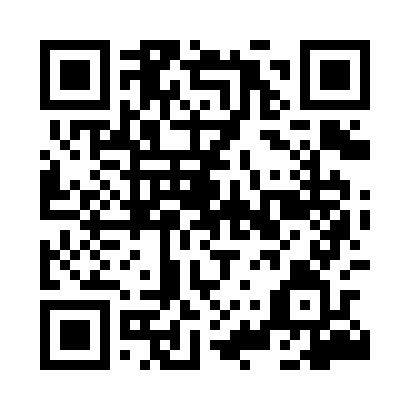 Prayer times for Kwasielina, PolandWed 1 May 2024 - Fri 31 May 2024High Latitude Method: Angle Based RulePrayer Calculation Method: Muslim World LeagueAsar Calculation Method: HanafiPrayer times provided by https://www.salahtimes.comDateDayFajrSunriseDhuhrAsrMaghribIsha1Wed2:535:2012:455:528:1010:272Thu2:505:1812:455:538:1210:303Fri2:465:1612:455:548:1410:334Sat2:435:1512:455:558:1510:365Sun2:395:1312:445:568:1710:396Mon2:355:1112:445:568:1810:427Tue2:325:0912:445:578:2010:468Wed2:305:0812:445:588:2210:499Thu2:295:0612:445:598:2310:5110Fri2:295:0512:446:008:2510:5211Sat2:285:0312:446:018:2610:5312Sun2:275:0112:446:028:2810:5313Mon2:275:0012:446:038:2910:5414Tue2:264:5812:446:048:3110:5515Wed2:254:5712:446:058:3210:5516Thu2:254:5512:446:068:3410:5617Fri2:244:5412:446:068:3510:5618Sat2:244:5312:446:078:3710:5719Sun2:234:5112:446:088:3810:5820Mon2:234:5012:446:098:3910:5821Tue2:224:4912:446:108:4110:5922Wed2:224:4812:456:118:4211:0023Thu2:224:4612:456:118:4311:0024Fri2:214:4512:456:128:4511:0125Sat2:214:4412:456:138:4611:0126Sun2:204:4312:456:148:4711:0227Mon2:204:4212:456:148:4811:0328Tue2:204:4112:456:158:5011:0329Wed2:194:4012:456:168:5111:0430Thu2:194:3912:456:168:5211:0431Fri2:194:3912:466:178:5311:05